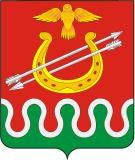 ИЗБИРАТЕЛЬНАЯ КОМИССИЯ МУНИЦИПАЛЬНОГО ОБРАЗОВАНИЯБОГОТОЛЬСКИЙ РАЙОН КРАСНОЯРСКОГО КРАЯРЕШЕНИЕ08 августа 2015г. 								     № 12-53О дате извещения регистрации списка кандидатов представленного избирательным объединением  Красноярское региональное отделение Политической партии ЛДПР – Либерально демократической партии России В соответствии с пунктом 1.1 статьи 29 Закона Красноярского края от 02.10.2003 № 8-1411 «О выборах в органы местного самоуправления в Красноярском крае», избирательная комиссия муниципального образования Боготольский район Красноярского края РЕШИЛА: Уполномоченного избирательного объединения  Красноярское региональное отделение Политической партии ЛДПР – Либерально демократической партии России Решетникова Артема Юрьевича известить о дате рассмотрения вопроса регистрации списка кандидатов избирательного объединения Красноярское региональное отделение Политической партии ЛДПР – Либерально демократической партии России на 12.08.2015г. 15.00.Избирательная комиссия муниципального образования Боготольский район Красноярского края настоящим решением уведомляет уполномоченного избирательного объединения  Красноярское региональное отделение Политической партии ЛДПР – Либерально демократической партии России Решетникова Артема Юрьевича о следующих выявленных недостатках в представленных документах:В заявлении Межова В.А. о согласии избирательному объединению Красноярское региональное отделение Политической партии ЛДПР – Либерально демократической партии России баллотироваться кандидатом в депутаты Боготольского районного Совета депутатов по общетерриториальному избирательному округу:- в адресе места жительства указан «г. Красноярск», в паспорте «гор. Красноярск»;- в наименовании выдавшего органа паспорт указано «Отделом УФМС по Красноярскому краю в Советстком р-не гор. Красноярска», в паспорте следующая запись «Отделом УФМС России по Красноярскому краю в Советстком р-не гор. Красноярска»;- в сведениях о размере и об источниках доходов, имуществе, принадлежащем кандидату на праве собственности, вкладах в банках, ценных бумагах: – не указан вид права по недвижимому имуществу (совместная, долевая либо личная) квартире «1. Россия, Красноярский край, г. Красноярск, ул. Воронова, д. 12Б, кв. 135, 14,1 кв.м.»; в графе «Денежные средства, находящиеся на счетах в банках» кандидатом указано «нет», возникает сомнение в предоставленной информации.По кандидату Болдыреву А.Н. предоставлена копия паспорта 2-3 страниц, место жительства – не читаемо;По кандидату Мурзину С.В. в сведениях о размере и об источниках доходов, имуществе, принадлежащем кандидату на праве собственности, вкладах в банках, ценных бумагах по недвижимому имуществу, квартире в праве на собственность указана общая долевая собственность «44/154», возникает вопрос в отношении достоверности представленной информации; по графе «Денежные средства, находящиеся на счетах в банках», информация должна предоставляться по состоянию на 01.06.2015г. (решение о назначение выборов было опубликовано 18.06.2015г.), согласно дополнительно представленных копий выписок из лицевых счетов по вкладам информация указана на 01.07.2015г.По кандидату Ержикевичу А.С. в сведениях о размере и об источниках доходов, имуществе, принадлежащем кандидату на праве собственности, вкладах в банках, ценных бумагах по недвижимому имуществу в доходах указана сумма «…….руб.», является несоблюдением требований закона к оформлению документов; по указанному земельному участку и иному недвижимому имуществу (комнате) не указан вид права (совместная, долевая либо личная); в земельном участке сокращено название «СТ», однако дополнительно представленной копии правоустанавливающего документа указано «садоводческое товарищество».Сведения о размере и об источниках доходов, имуществе, принадлежащем кандидату на праве собственности, вкладах в банках, ценных бумагах на кандидатов не представлены в машиночитаемом виде.Не представлена информация о контактных номерах телефонов на всех кандидатов.МППредседатель избирательной комиссии муниципального образования Боготольский район Красноярского края_________            А.А. ДмитриеваИсполняющий обязанности  секретаря избирательной комиссии муниципального образования Боготольский район Красноярского края_________             С.Л. Синюк